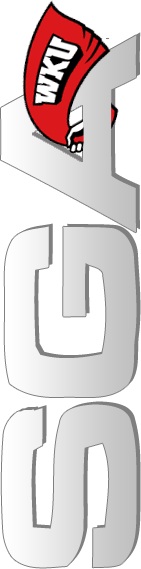 Executive Cabinet Minutes 3/31/15Officers Present: President Nicki TaylorExecutive Vice President Nolan MilesAdministrative Vice President Liz KoehlerSpeaker of the Student Senate Jay Todd RicheyChief of Staff Seth ChurchDirector of Public Relations Sawyer CoffeyDirector of Academic and Student Affairs Megan SkaggsOfficers Not Present:Director of Information Technology Sarah HazelipThe meeting of the Executive Cabinet of the Western Kentucky University Student Government Association was called to order at 6:05 PM in the SGA Conference Room in the Downing Student Union by President Nicki Taylor. Minutes approved by unanimous consent.Bill 5-15-S approved by unanimous consent. Liz said that receipts from the expenditure of SGA funds should be printed out and filed with the appropriate paperwork rather than being sent to her email. Seth said that the safety walk and working on the SGA garden plot would count for office hours.Seth said he would be attending a lavender graduation planning meeting on Friday. He encouraged all SGA members to attend, regardless of their affiliation with the LGBTQ community. Meeting adjourned by unanimous consent at 6:25 PM. 